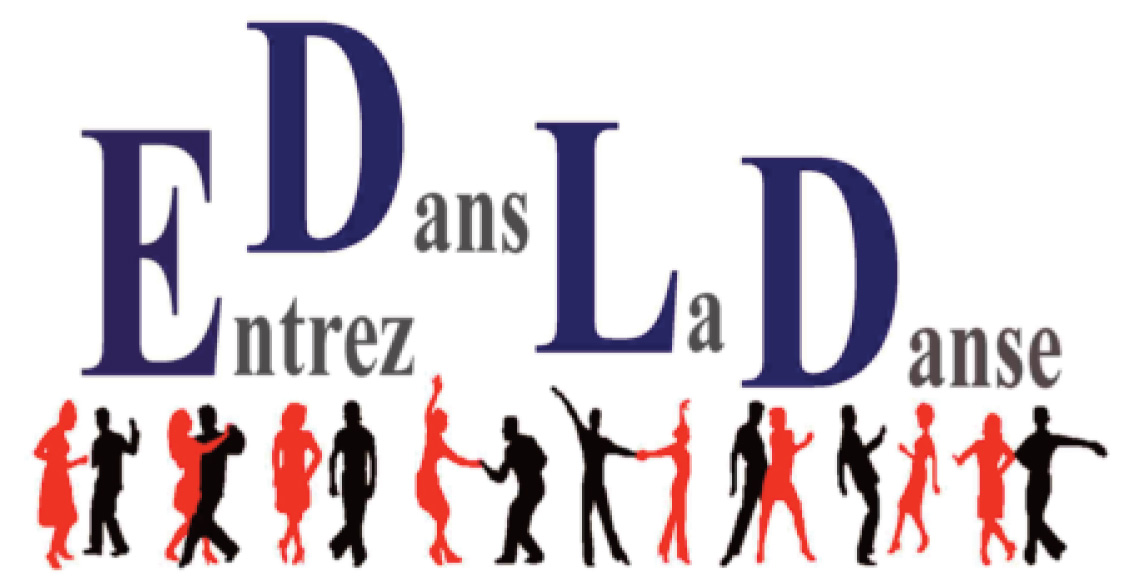 FICHE D’INSCRIPTION SAISON 2022 - 20231 PERS	COUPLEMERCREDI19H - 20H	SBK (Salsa –Bachata-Kizomba) «Débutant» 20H - 21H	Salsa Cubaine – Bachata  «Avancé»21H - 22H	Line Dance «Débutant»22H - 22H30   	Line Dance/Country «Intermédiaire»22H30 - 23H  	Line-Dance/Country «Avancé» 	(sous réserve du nombre de participants)VENDREDI19H - 20H	Danses de Salon et rock «Débutant»20H - 21H	Danses de Salon  « Intermédiaire »21H - 22H	Rock « pas marché » 22H- 23H              	Danses de Salon  « Confirmé »MonsieurMadameNOMPRENOMADRESSEDATE DE NAISSANCETELEPHONEEt COURRIELSIGNATUREPHOTO